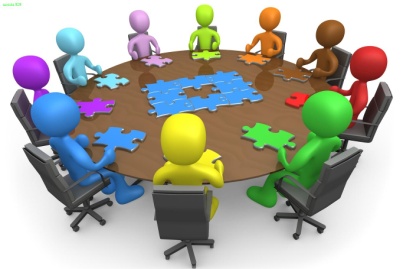 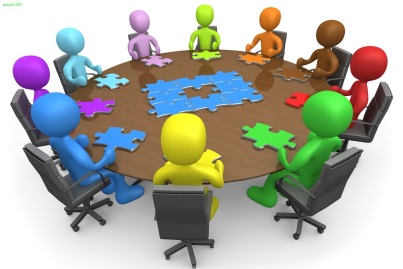 Муниципальное бюджетное образовательное учреждениеОрганизация дополнительного профессионального образования «Центр развития образования» городского округа СамараМуниципальное бюджетное дошкольное образовательное учреждение «Детский сад № 188» городского округа СамараМуниципальное бюджетное дошкольное образовательное учреждение «Детский сад № 138» городского округа СамараПРОГРАММАстажировочной площадки«Психолого-педагогическое обеспечение инклюзивного образования в условиях ДОУ»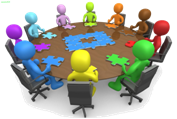 2021 годаПрограмма стажировочной площадки30.03.2021ЗПР13.00 – 13.05  Регистрация участников13.05 – 13.10  Особенности развития детей с ЗПР и основные направления коррекционно-развивающей работы в ДОУБолясова Наталья Николаевна, заведующий МБДОУ «Детский сад №138» г.о. Самара13.10 – 13.20  Создание условий для воспитанников с ЗПР в группах общеразвивающей направленностиЩёлокова Татьяна Николаевна., старший воспитатель13.20 – 13.30  Взаимодействие специалистов в работе с детьми с ЗПР в группах общеразвивающей направленностиНосова Мария Валерьевна, педагог-психолог13.30 – 13.40 Взаимодействие учителя-логопеда с родителями детей, имеющих задержку психического развития с целью повышения эффективности логопедической работыЯшина Наталья Геннадьевна, учитель-логопед13.40 – 13.50 Современные подходы в работе с детьми с задержкой психического развития (открытый показ индивидуальных занятий с детьми)Кучина Наталья Сергеевна, педагог-психолог13.50 – 14.00 Вопрос-ответ31.03.2021Технология реализации дифференцированного подхода для детей с ТНР в условиях групп общеразвивающего вида13.00 – 13.05  Регистрация участников13.05 – 13.20  Актуальность применения дифференцированного подхода в группах обшеразвивающей направленности с детьми с ТНРЯковистенко Анастасия Дмитриевна, к.псих.н. 13.20 – 13.30  Обеспечение механизма реализации индивидуального образовательного маршрута для детей с ТНРНосова Мария Валерьевна, педагог-психолог13.30 – 13.40  Система дифференцированного подхода в работе с детьми с ТНР в условиях групп общеразвивающей направленностиБарановская Елена Валентиновна, учитель-логопед13.40 – 13.50 Фрагменты дифференцированного подхода в работе с детьми с ТНР в режимных моментах. Фрагменты ОД с детьми старшей группы по реализации дифференцированного подхода с детьми с ТНР в условиях групп общеразвивающего видаЩёлокова Татьяна Николаевна, старший воспитатель13.50 – 14.00 Вопрос-ответ01.04.2021Современные педагогические технологии в работе с детьми с ТНР в условиях групп общеразвивающего вида13.00-13.05  Регистрация участников13.05 – 13.15 Актуальность полифункционального подхода к созданию условий речевого развития ребенка в современных условияхЩёлокова Татьяна Николаевна, старший воспитатель13.15 – 13.40 Полифункциональные технологии в работе с дошкольниками: видео фрагменты из практикиКривошеина И. И., музыкальный руководительАнисимова Т.А., Быченина Н.В., Евсеева О.С, Чарикова О.В., воспитатели13.40 – 13.50 Авторские дидактические пособия по развитию и обучению детей с ТНР во взаимодействии специалистов ДОУКучина Наталья Сергеевна, педагог-психолог 14.00 – 14.10 Подведение итогов